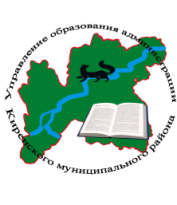 Решение совещания руководителей ОО от 30 апреля2021 года.Заслушав и обсудив выступления:О. П. Звягинцевой, начальника управления образования; Любец Е. Б., методиста МКУ ЦРО; О. А. Роднаевой, ведущего специалиста; Ярыгиной А. А., директора МКОУ СОШ с. Макарово, Рогозиной Т. А., заведующей МКДОУ «Детский сад № 11 г. Киренска»; Потаповой Е. А., директора МКОУ СОШ № 5 г. Киренска, Залуцкого А. В., начальника ГИМС, Леонтьеву Л. В., консультанта по дошкольному образованиюРЕШИЛИ:Принять к сведению информацию.Рекомендовать управлению образования:2.1. Провести санитарно-гигиеническое обучение работников ЛОУ 14.05.2021 года с 10 часов в МКУ ЦРО.Ответственный: О. А. Роднаева. 2.2.Привести в соответствие путевые листы, выдаваемые на автомобильный транспорт, согласно приказа Минтранса от 11 сентября 2020 года № 368 «Об утверждении обязательных реквизитов и порядке заполнения путевых листов на автомобильном транспорте».Срок исполнения – 12 мая 2021 года.Ответственный: Ласточкина Е. И.3. Рекомендовать руководителям образовательных организаций:3.1. Усилить контроль над сторожевой охранойв периодпраздничных и выходных дней.3.2.Провести инструктаж с родителями и детьми детских садов о недопустимости нахождения детьми на водных объектах без присмотра взрослых.3.3.Провести  инструктажи  и разъяснительные беседы  с обучающимися о правилах поведения на водных объектах.3.4. Направить в Управление образования реестр проведенных мероприятий по вопросам безопасности обучающихся и воспитанников в весенне-летний период.Срок исполнения – до 15 мая 2021 года.3.5. Усилить контроль за семьями, находящимися в ТЖС и СОП. 3.6.Привести в соответствие сайты образовательных организаций согласно приказу Федеральной службы по надзору в сфере образования и науки от 14 августа 2020 года № 831.Срок исполнения –  до 30 мая 2021 года.3.7. Привести в соответствие с АИС заявки на комплектование ДОУ на 2021-2022 гг.Срок исполнения –  до 30 мая 2021 года.